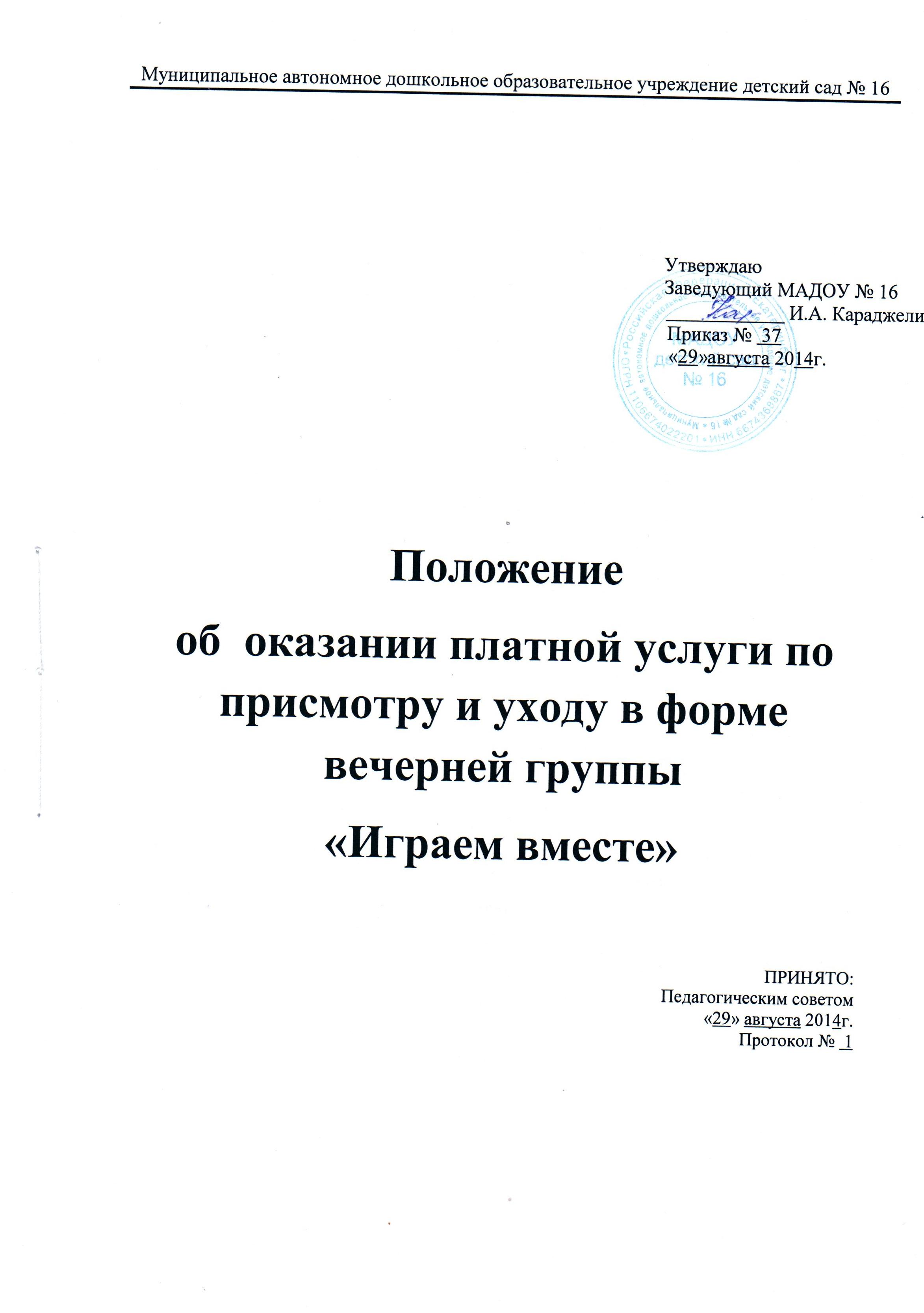 Общие положенияНастоящее Положение «Об оказании платных дополнительных образовательных услуг»  разработано в соответствии со следующими нормативными правовыми актами: Постановление Правительства РФ от 15.08.2013 N 706"Об утверждении Правил оказания платных образовательных   услуг"Постановлением Правительства РФ от 01.04.2003№181Приказ Министерства образования РФ от 10 июля . № 2994 «Об утверждении примерной формы договора об оказании платных образовательных услуг в сфере общего образования»;Гражданский кодекс Российской Федерации (главы 4, 22, 25 - 29, 39, 54, 59);Закон Российской Федерации «О защите прав потребителей»;Закон Российской Федерации «Об образовании в Российской Федерации» № 273-ФЗ от 29.12.2012 г.;Закон Российской Федерации «О некоммерческих организациях»;Закон Российской Федерации «О бухгалтерском учете»;Устав МАДОУ детского сада № 16Муниципальное автономное дошкольное образовательное учреждение детский сад № 16 (далее МАДОУ), в соответствии с Уставом вправе оказывать иные услуги – по присмотру и уходу за детьми сверх времени работы МАДОУ в форме вечерней группы «Играем вместе».Настоящее Положение определяет порядок и условия предоставления иной платной услуги по присмотру и уходу в форме вечерней группы «Играем вместе» (далее Услуга) воспитанникам (далее Потребитель), их родителям (законным представителям) (далее Заказчик).В соответствии со своими уставными целями и задачами МАДОУ может оказывать Услугу с учетом потребностей семьи и на основе договора, заключенного между МАДОУ и Заказчиком.МАДОУ оказывает Услугу в соответствии с данным Положением и на основании Устава МАДОУ.Основные цели предоставления УслугиУслуга предоставляется с целью:- оказания помощи родителям (законным представителям) в вопросах воспитания детей, организации присмотра и ухода за детьми дошкольного возраста;- охраны жизни и здоровья детей;- привлечение внебюджетных средств (источников) финансирования МАДОУ.3. Организация работы по предоставлению Услуги3.1. По запросу родителей (законных представителей) в МАДОУ возможна организация Услуги за пределами времени оказания услуг, определенного муниципальным заданием.3.2. Услуга оказывается воспитанникам, посещающим МАДОУ № 16 на основании договора, заключенного с Заказчиком.3.3. Услуга оказывается по пятидневной рабочей неделе (с выходными днями в субботу и воскресенье, и праздничными днями в соответствии с законодательством Российской Федерации).3.4. Допускается свободный режим посещения Потребителем Услуги.3.5. Основанием для отказа оказания Услуги Потребителю является:явные признаки заболевания Потребителя;посещение Потребителем группы, закрытой на карантин.3.6. Сотрудники, оказывающие Услугу несут полную ответственность за жизнь и здоровье Потребителя во время оказания ему Услуги до передачи родителям (законным представителям) или при передаче Потребителя от одного педагога другому.3.7. В компетенцию МАДОУ входит:оказание Услуги Потребителю только по его желанию;взаимоотношения МАДОУ с Заказчиком по оказанию Услуги регулируется договором, определяющим размер оплаты, перечень, и формы предоставляемой Услуги;МАДОУ не вправе оказывать предпочтение одному Потребителю и Заказчику перед другими в отношении заключения договора, кроме случаев, предусмотренным законом и иными нормативными правовыми актами;ведение учета Услуги в соответствии с инструкцией по бухучету;создание условий для реализации Услуги, гарантирующих при этом охрану жизни и безопасность воспитанников;обеспечение реализации Услуги квалифицированными кадрами;оформление трудовых отношений с работниками, предоставляющими Услугу в соответствии с Трудовым кодексом РФ;оформление договоров с Заказчиком на оказание Услуги Потребителю;издание приказов об организации Услуги в МАДОУ, где отражается состав Потребителей, утверждение плана ФХД, организацию работы МАДОУ по реализации Услуги.3.8. Информация об Услуге должна быть предоставлена Заказчику в полном объеме и содержать сведения:наименование, юридический адрес МАДОУ;Устав МАДОУ;порядок предоставления Услуги;стоимость Услуги, порядок ее оплаты;образец договора об оказании Услуги.3.9. Предоставление Услуги в МАДОУ регулируется следующими нормативными документами:положением об оказании платной услуги по присмотру и уходу за детьми сверх времени работы МАДОУ в форме вечерней группы «Играем вместе»;положением о порядке привлечения и расходования внебюджетных средств;договором с Заказчиком о предоставлении Услуги;утвержденным в установленном порядке ПФХД затрат на проведение услуги;приказом заведующего о назначении ответственного за оказание Услуги;трудовым договором с педагогическим работником, должностной инструкцией;приказом «О начале работы группы по присмотру и уходу «Играем вместе»;приказом «Об утверждении списков воспитанников для оказания платной услуги»;приказом «Об утверждении штатного расписания по платной услуге по присмотру и уходу в форме вечерней группы «Играем вместе».4.  Права и обязанности сторон4.1. Обязанности  МАДОУ:организовать  и обеспечить  надлежащее исполнение платной услуги по присмотру и уходу в форме вечерней группы «Играем вместе»;                                                                                                                                                                                  обеспечить для проведения Услуги помещение, соответствующее санитарным и гигиеническим требованиям;во время оказания платной Услуги проявлять уважение к личности воспитанника, оберегать его о всех форм физического и психического насилия, обеспечить условия укрепления нравственного, физического и психологического здоровья, эмоционального благополучия воспитанника с учетом его индивидуальных особенностей;сохранить место за воспитанником в случае болезни, лечения, карантина, отпуска родителей, каникул и других случаях пропуска  по  уважительным причинам;обеспечивать сохранность конфиденциальной информации.4.2.  Обязанности Заказчика:своевременно вносить плату за предоставленные услуги; при поступлении ребенка в вечернюю группу «Играем вместе» по присмотру и уходу и в процессе посещения своевременно представлять все необходимые документы, предусмотренные Уставом МАДОУ;незамедлительно сообщать руководителю МАДОУ об изменении контактного телефона и места жительства;извещать руководителя МАДОУ об уважительных причинах отсутствия воспитанника;проявлять уважение к педагогам, администрации и техническому персоналу;обеспечить ребенка за свой счет  предметами, необходимыми для надлежащего исполнения Исполнителем обязательств по оказанию платной Услуги;выполнять условия договора о предоставлении Услуги.4.3. Заказчик имеет право:защищать права ребенка и его интересы;вносить предложения по улучшению работы с воспитанниками;получать своевременную информацию о предоставлении Услуги в МАДОУ;досрочно расторгать договор об оказании Услуги между МАДОУ и родителями (законными представителями), возместив расходы на выполненную работу и прямые убытки, причиненные расторжением договора;знакомиться с Уставом МАДОУ, Положением об оказании платной услуги по присмотру и уходу в форме  вечерней группы «Играем вместе»; Положением о порядке привлечения и расходования внебюджетных средств.4.4.  МАДОУ имеет право:в соответствии с Положением об обработке персональных данных обрабатывать и передавать в органы государственной власти, контрольные и надзорные органы по их письменному запросу персональные данные работников, воспитанников и родителей (законных представителей);регламентировать свою деятельность по предоставлению Услуги;согласовывать условия договора на оказание Услуги;5. Оформление, оплата, учет предоставленной Услуги5.1. Предоставление Услуги оформляется письменным договором с Заказчиком. Договор регламентирует условия, сроки получения услуг, порядок расчета, права, обязанности и ответственность сторон.5.2. На оказание Услуги составляется расчет стоимости за 1 час пребывания воспитанника в  вечерней группе «Играем вместе».5.3. План ФХД разрабатывается непосредственно МАДОУ и утверждается заведующим.5.4. Стоимость оказываемой Услуги в договоре определяется по соглашению МАДОУ и Заказчиком в соответствии с предоставленным расчетом.5.5. Оплата за Услугу производится в безналичной форме через банк путем непосредственного перечисления Заказчиком денежных средств на расчетный счет.5.6. Передача наличных денег лицам, непосредственно оказывающим дополнительные услуги, или другим лицам запрещается.5.7. На основании Положения о порядке привлечения и расходования внебюджетных средств, средства, полученные от реализации Услуги могут быть израсходованы:на увеличение заработной платы педагогическим работникам;развитие и совершенствование образовательного процесса;текущий ремонт;развитие материальной базы МАДОУ.6. Порядок оформления оплаты и учета Услуги6.1. Оплата за предоставляемую Услугу производится ежемесячно на расчетный счет, указанный в договоре по квитанции.6.2. Перерасчет оплаты производится за фактически предоставленную Услугу.6.3. Работники оказывающие Услугу получают заработную плату за фактически отработанное время, согласно трудовому договору. 